«Қазақстан Республикасының мемлекеттік кірістер органдары көрсететін мемлекеттік көрсетілетін қызметтер регламенттерін бекіту туралы» Қазақстан Республикасы Қаржы министрінің 2015 жылғы 4 маусымдағы № 348 бұйрығына өзгерістер енгізу туралыБҰЙЫРАМЫН:1. «Қазақстан Республикасының мемлекеттік кірістер органдары көрсететін мемлекеттік көрсетілетін қызметтер регламенттерін бекіту туралы» Қазақстан Республикасы Қаржы министрінің 2015 жылғы 4 маусымдағы                                № 348 бұйрығына (Нормативтік құқықтық актілерді мемлекеттік тіркеу тізілімінде № 11696 болып тіркелген, 2015 жылғы 17 тамызда «Әділет» ақпараттық-құқықтық жүйесінде жарияланған) мынадай өзгерістер енгізілсін: «Алкоголь өніміне (шарап материалы, сыра мен сыра сусынын қоспағанда) есепке алу-бақылау таңбаларын беру» мемлекеттік көрсетілетін қызмет регламенті осы бұйрыққа 1-қосымшаға сәйкес жаңа редакцияда жазылсын; «Темекі өнімдеріне акциздік таңбаларын беру» мемлекеттік көрсетілетін қызмет регламенті осы бұйрыққа 2-қосымшаға сәйкес жаңа редакцияда жазылсын.2. Қазақстан Республикасы Қаржы министрлігінің Мемлекеттік кірістер комитеті заңнамада белгіленген тәртіппен:1) осы бұйрықтың Қазақстан Республикасы Әділет министрлігінде мемлекеттік тіркелуін;2) осы бұйрық мемлекеттік тіркелген күннен бастап күнтізбелік он күн ішінде оны қазақ және орыс тілдерінде ресми жариялау және Қазақстан Республикасы нормативтік құқықтық актілерінің эталондық бақылау банкіне енгізу үшін Қазақстан Республикасы Әділет министрлігінің «Қазақстан Республикасының Занңама және құқықтық ақпарат институты» шаруашылық жүргізу құқығындағы республикалық мемлекеттік кәсіпорнына жолдауды;3) осы бұйрықтың Қазақстан Республикасы Қаржы министрлігінің интернет-ресурсында орналастырылуын;4) осы бұйрық Қазақстан Республикасы Әділет министрлігінде мемлекеттік тіркелгеннен кейін он жұмыс күні ішінде осы тармақтың 1), 2) және 3) тармақшаларында көзделген іс-шаралардың орындалуы туралы мәліметтерді Қазақстан Республикасы Қаржы министрлігінің Заң қызметі департаментіне ұсынуды қамтамасыз етсін.3. Осы бұйрық алғашқы ресми жарияланған күнінен кейін күнтізбелік он күн өткен соң қолданысқа енгізіледі.«КЕЛІСІЛГЕН»Қазақстан РеспубликасыныңҰлттық банкіҚазақстан РеспубликасыПремьер-МинистрініңБірінші Орынбасары –Қазақстан РеспубликасыҚаржы министрінің 2019 жылғы «__»______ №___ бұйрығына1-қосымшаҚазақстан Республикасы Қаржы министрінің 2015 жылғы4 маусымдағы №348 бұйрығына18-қосымша«Алкоголь өніміне (шарап материалы, сыра мен сыра сусынын қоспағанда) есепке алу-бақылау таңбаларын беру» мемлекеттік көрсетілетін қызмет регламенті1. Жалпы ережелер1. «Алкоголь өніміне (шарап материалын, сыра мен сыра сусындарын қоспағанда) есепке алу-бақылау таңбаларын беру» мемлекеттік көрсетілетін қызметті (бұдан әрі – мемлекеттік көрсетілетін қызмет) «Қазақстан Республикасының мемлекеттік кірістер органдары көрсететін мемлекеттік көрсетілетін қызметтер стандарттарын бекіту туралы» Қазақстан Республикасы Қаржы министрінің 2015 жылғы 27 сәуірдегі № 284 бұйрығымен бекітілген, «Алкоголь өніміне (шарап материалы мен сыраны қоспағанда) есепке алу-бақылау таңбаларын беру» Мемлекеттік көрсетілетін қызмет стандарты (бұдан әрі – Стандарт) негізінде (Нормативтік құқықтық актілерді мемлекеттік тіркеу тізілімінде № 11273 болып тіркелген) «Қазақстан Республикасы Ұлттық банкінің Банкнот фабрикасы» шаруашылық жүргізу құқығы бар республикалық мемлекеттік кәсіпорыны (бұдан әрі – көрсетілетін қызметті беруші) көрсетеді.2. Мемлекеттік көрсетілетін қызметті көрсету нысаны: электрондық (ішінара автоматтандырылған) және (немесе) қағаз түрінде.3. Мемлекеттік көрсетілетін қызметті көрсету нәтижесі өтінімдерді келісу,  есепке алу-бақылау таңбаларына (бұдан әрі – ЕБТ) штрих-код енгізумен және ЕБТ нөмірлерінің диапазондарын байластырып жүзеге асырумен ЕБТ беру.Мемлекеттік көрсетілетін қызметті көрсету нәтижесін беру нысаны: қағаз түрінде.2. Мемлекеттік көрсетілетін қызмет көрсету үдерісінде мемлекеттік кірістер органдары және көрсетілетін қызметті берушінің іс-қимыл тәртібіМемлекеттік көрсетілетін қызметті көрсету бойынша рәсімдерді (іс-қимылдарды) бастау үшін көрсетілетін қызметті алушының өтінімді мемлекеттік кірістер органдарына ұсынуы негіздеме болып табылады.Мемлекеттік көрсетілетін қызметті көрсету процесіндегі рәсімдер (іс-қимыл):көрсетілетін қызметті алушыдан мемлекеттік кірістер органдары ЕБТ жасауға өтінімді алған кезде: 1) мемлекеттік кірістер органдарың қызметкері «Есепке алу-бақылау таңбаларын, акциздік таңбаларды және Қазақстан Республикасы Ұлттық Банкінің Банкнот фабрикасы республикалық мемлекеттік кәсіпорынының басқа да баспа өнімдерін  бақылау, есептеу және беру" ақпараттық жүйесі (бұдан әрі – ақпараттық жүйе) арқылы Стандартқа 1, 2-қосымшаларға сәйкес көрсетілетін қызметті алушыдан ЕБТ дайындауға өтінімді алады;көрсетілетін қызметті алушының өтінімін қарайды және ақпараттық жүйе арқылы келіседі не өтінімге келісуден бас тартуға жауапты дайындайды – өтінім келіп түскеннен кейін 3 (үш) жұмыс күні ішінде;2) мемлекеттік кірістер органдарымен келісілген ЕБТ дайындау өтінімдері ақпараттық жүйе арқылы көрсетілетін қызметті берушіге автоматты түрде келіп түседі.;мемлекеттік кірістер органдары акциздік таңбаларды жасауға өтініштерді алған кезде:мемлекеттік кірістер органдарың қызметкері ақпараттық жүйесі арқылы Стандартқа 3, 4 немесе 5, 6-қосымшаларға сәйкес көрсетілетін қызметті алушыдан ЕБТ дайындауға өтінішті алады:көрсетілетін қызметті алушының өтінішін қарайды және ақпараттық жүйе арқылы келіседі не өтініште келісуден бас тартуға жауапты дайындайды – өтініш келіп түскеннен кейін 2 (екі) жұмыс күні ішінде;2) мемлекеттік кірістер органдарымен келісілген алкоголь өтініште акциздік таңбаларды дайындау өтініштері ақпараттық жүйе арқылы көрсетілетін қызметті берушіге автоматты түрде келіп түседі;3) көрсетілетін қызметті беруші мемлекеттік кірістер органдарымен келісілген өтінішті қабылдайды, құжаттардың толықтығын тексереді және шығыс құжатын шығарып басады;4) көрсетілетін қызметті алушыға ЕБТ беруді және (немесе) жеткізуші ЕБТ жапсырылғаннан штрих-кодпен және өтінішке ЕБТ нөмірлерінің диапазондарын жалғауды жүзеге асырумен ЕБТ алуға өтініштерді мемлекеттік кірістер органдары растаған күннен бастап 5 (бес) жұмыс күні ішінде жүргізеді.Мемлекеттік көрсетілетін қызмет көрсету үдерісінде ақпараттық жүйелерді пайдалану тәртібі6. Көрсетілетін қызметті берушінің және көрсетілетін қызметті алушының ақпараттық жүйе арқылы мемлекеттік көрсетілетін қызмет көрсетуге жүгінуі кезіндегі және рәсімдердің (іс-әрекеттердің) жалғаспалық тәртібі көрсетілетін өзара іс-қимылдарының функционалдық диаграммасы, осы Мемлекеттік көрсетілетін қызмет регламентінің 1-қосымшасында келтірілген:1) көрсетілетін қызметті алушы компьютерінің интернет-браузерiнде сақталып тұрған өзiнiң электрондық цифрлық қолтаңбалы (бұдан әрі - ЭЦҚ) тiркеу куәлiгiнiң көмегiмен алушының ақпараттық жүйеде тiркеудi жүзеге асырады, бұл ретте көрсетілетін қызметті алушы туралы ақпараттық жүйеден мәліметтер автоматты жүйеде алынады және сақталады (ақпараттық жүйеде тiркелмеген көрсетілетін қызметті алушылар үшiн жүзеге асырылады);2) 1-үдеріс – көрсетілетін қызметті алушының жеке сәйкестендіру нөмірі/бизнес сәйкестендіру нөмірі (бұдан әрі - ЖСН/БСН) енгізуі үдерісі (авторландыру үдерісі) немесе мемлекеттік көрсетілетін қызметті алу үшін ЭЦҚ тіркеу куәлігін көмегімен ақпараттық жүйеде парольді авторландыру;3) 1-шарт –  логин ЖСН/БСН және пароль арқылы тіркелген көрсетілетін қызметті алушы туралы деректердiң түпнұсқалығын ақпараттық жүйеде тексеру;4) 2-үдеріс – көрсетілетін қызметті алушының деректерiнде бұзушылықтар болуына байланысты авторландырудан бас тарту туралы хабарламаны ақпараттық жүйеде қалыптастыру;5) 3-үдеріс –  көрсетілетін қызметті алушының мемлекеттік көрсетілетін қызметті осы Мемлекеттік көрсетілетін қызмет регламентінде көрсетілген мемлекеттік көрсетілетін қызметті таңдап алуы, мемлекеттік көрсетілетін қызмет көрсету үшін сауал түрін экранға шығару және құрылымдық пен форматтық талаптарды ескере отырып сауал нысандарын толтыру (деректерді енгізу), сондай-ақ көрсетілетін қызметті алушының деректерi туралы ақпараттық жүйе арқылы ЖТ МДҚ/ЗТ МДҚ-на автоматты сауалдар жіберу;6) 2-шарт – көрсетілетін қызметті алушының ақпараттық жүйедегі деректерiн тексеру;7) 4-үдеріс – көрсетілетін қызметті алушының ақпараттық жүйеде деректері расталмағандығына байланысты сұратып отырған мемлекеттік көрсетілетін қызметтен бас тарту туралы хабарламаны қалыптастыру;8)  5-үдеріс – көрсетілетін қызметті алушының сауалды куәландыруыға қол қоюы үшін ЭЦҚ тіркеу куәлігін таңдауы;9) 3-шарт – ақпараттық жүйеде ЭЦҚ тіркеу куәлігінің әрекет ету мерзімін және тізімде қайтарып алынған (күші жойылған) тіркеу куәліктерінің болмауын, сондай-ақ (сауалда ЖСН/БСН және ЭЦҚ тіркеу куәлігінде көрсетілген ЖСН/БСН арасындағы) сәйкестендіру деректеріне сәйкес келуін тексеру;10) 6-үдеріс – көрсетілетін қызметті алушының ЭЦҚ түпнұсқалығы расталмағандығына байланысты сұратып отырған мемлекеттік көрсетілетін қызметтен бас тарту туралы хабарламаны қалыптастыру;11) 7-үдеріс – көрсетілетін қызметті алушының ЭЦҚ арқылы мемлекеттік көрсетілетін қызмет көрсетуі үшін сауалды куәландыру және хабарламаны жеткізудің кепілді жүйесі (ХЖКЖ) арқылы электрондық түрдегі құжатты (сауалды) көрсетілетін қызметті берушінің өндеуі үшін ақпараттық жүйеге жіберу;12) 8-үдеріс – ЕБТ АЖ-де электрондық түрдегі құжатты тіркеу;13) 4-шарт – көрсетілетін қызметті берушімен сауалды тексеру (өндеу);14) 9-үдеріс – ақпараттық жүйеде бас тарту туралы уәжделген жауапты қалыптастыру;15) 10-үдеріс – көрсетілетін қызметті алушының ақпараттық жүйеде қалыптастырылған мемлекеттік көрсетілетін қызмет нәтижесін алуы. Электрондық құжат көрсетілетін қызметті берушінің уәкілетті тұлғасының ЭЦҚ-сын пайдаланумен қалыптастырылады.7. «Алкоголь өніміне (шарап материалын, сыра мен сыра сусындарын қоспағанда) есепке алу-бақылау таңбаларын беру» мемлекеттік көрсетілетін қызмет көрсетудің бизнес-үдерістерінің анықтамалығы осы Мемлекеттік көрсетілетін қызмет регламентінің 2 және 3- қосымшаларында келтірілген.«Алкоголь өніміне(шарап материалы, сыра мен сырасусынын қоспағанда) есепкеалу-бақылау таңбаларынберу» мемлекеттіккөрсетілетін регламентіне1-қосымшаАқпараттық жүйе арқылы мемлекеттік көрсетілетін қызмет көрсету
кезіндегі функционалдық өзара іс-қимыл диаграммасы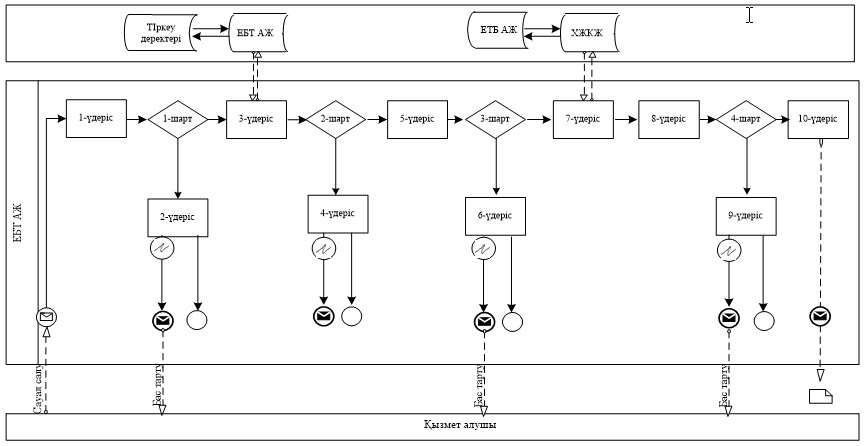 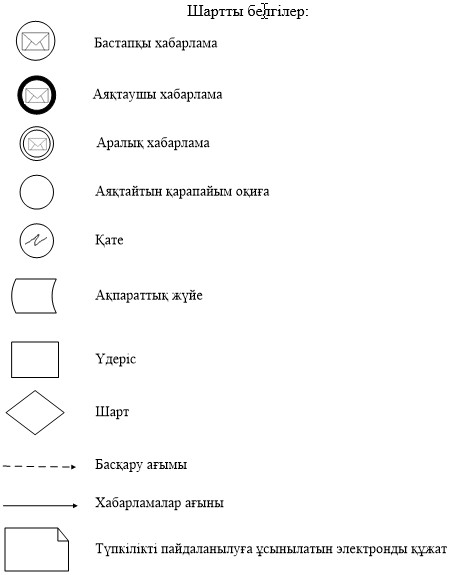 «Алкоголь өніміне (шарап материалы,сыра мен сыра сусынын қоспағанда)есепке алу-бақылау таңбаларын беру»мемлекеттік көрсетілетін регламентіне2-қосымшаАқпараттық жүйе арқылы «Алкоголь өніміне (шарап материалы, сыра мен сыра сусынын қоспағанда) есепке алу-бақылау таңбаларын беру» мемлекеттік көрсетілетін қызмет көрсетудің бизнес-үдерістерінің анықтамалығы	      – мемлекеттік көрсетілетін қызмет көрсетудің басталуы немесе аяқталуы;      –         көрсетілетін қызметті алушының рәсімінің (іс-қимылының) және (немесе) ҚФБ атауы;              – келесі рәсімге (іс-қимылға) өту;*ҚФБ – құрылымдық-функционалдық бірлік: көрсетілетін қызметті берушінің құрылымдық бөлімшелерінің (қызметкерлерінің), мемлекеттік кірістер органдарының өзара іс-қимылдары.«Алкоголь өніміне (шарап материалы,сыра мен сыра сусынын қоспағанда)есепке алу-бақылау таңбаларын беру»мемлекеттік көрсетілетін регламентіне3-қосымшаАқпараттық жүйе арқылы «Алкоголь өніміне (шарап материалы, сыра мен сыра сусынын қоспағанда) есепке алу-бақылау таңбаларын беру» мемлекеттік көрсетілетін қызмет көрсетудің бизнес-үдерістерінің анықтамалығы*ҚФБ – құрылымдық-функционалдық бірлік: көрсетілетін қызметті берушінің құрылымдық бөлімшелерінің (қызметкерлерінің), мемлекеттік кірістер органдарының өзара іс-қимылдары;мемлекеттік көрсетілетін қызмет көрсетудің басталуы немесе аяқталуы;- көрсетілетін қызметті алушының рәсімінің (іс-қимылының) және (немесе) ҚФБ атауы;	– таңдау нұсқасы;– келесі рәсімге (іс-қимылға) өту.Қазақстан Республикасы Премьер-министрініңБірінші Орынбасары –Қазақстан Республикасы Қаржы министрінің 2019 жылғы «__»______ №___ бұйрығына 1-қосымшаҚазақстан Республикасы Қаржы министрінің 2015 жылғы 4 маусымдағы №348 бұйрығына 19-қосымша«Темекі өнімдеріне акциздік таңбалар беру» мемлекеттік көрсетілетін қызмет регламенті1. Жалпы ережелер1. «Темекі өнімдеріне акциздік таңбалар беру» мемлекеттік көрсетілетін қызметті (бұдан әрі – мемлекеттік көрсетілетін қызмет) "Қазақстан Республикасының мемлекеттік кірістер органдары көрсететін мемлекеттік көрсетілетін қызметтер стандарттарын бекіту туралы" Қазақстан Республикасы Қаржы министрінің 2015 жылғы 27 сәуірдегі № 284 бұйрығымен бекітілген, «Темекі өнімдеріне акциздік таңбалар беру» Мемлекеттік көрсетілетін қызмет стандарты (бұдан әрі – Стандарт) негізінде (Нормативтік құқықтық актілерді мемлекеттік тіркеу тізілімінде № 11273 болып тіркелген) «Қазақстан Республикасы Ұлттық банкінің Банкнот фабрикасы» шаруашылық жүргізу құқығы бар республикалық мемлекеттік кәсіпорыны (бұдан әрі – көрсетілетін қызметті беруші) көрсетеді.2. Мемлекеттік көрсетілетін қызметті көрсету нысаны: электрондық (ішінара автоматтандырылған) және (немесе) қағаз түрінде.3. Мемлекеттік көрсетілетін қызметті көрсету нәтижесі өтінімдерді келісу,  акциздік таңбаларды беру.Мемлекеттік көрсетілетін қызметті көрсету нәтижесін беру нысаны: қағаз түрінде.Мемлекеттік көрсетілетін қызмет көрсету үдерісінде мемлекеттік кірістер органдары және көрсетілетін қызметті берушінің іс-қимыл тәртібі4. Мемлекеттік көрсетілетін қызметті көрсету бойынша рәсімдерді (іс-қимылдарды) бастау үшін көрсетілетін қызметті алушының өтінімді мемлекеттік кірістер органдарына «Есепке алу-бақылау таңбаларын, акциздік таңбаларын және Қазақстан Республикасы Ұлттық Банкінің Банкнот фабрикасы республикалық мемлекеттік кәсіпорынының басқа баспа өнімдерін бақылау, есептеу және беру" ақпараттық жүйесі (бұдан әрі – ақпараттық жүйе) арқылы ұсынуы негіздеме болып табылады.5. Мемлекеттік көрсетілетін қызметті көрсету процесіндегі рәсімдер (іс-қимыл):Көрсетілетін қызметті алушыдан мемлекеттік кірістер органдары акциздік таңбаларды жасауға өтінімді алған кезде: 1) мемлекеттік кірістер органдарың қызметкері ақпараттық жүйесі арқылы Стандартқа 1, 2-қосымшаларға сәйкес көрсетілетін қызметті алушыдан таңбаларды дайындауға өтінімді алады:көрсетілетін қызметті алушының өтінімін қарайды және ақпараттық жүйе арқылы келіседі не өтінімге келісуден бас тартуға жауапты дайындайды – өтінім келіп түскеннен кейін 3 (үш) жұмыс күні ішінде;2) мемлекеттік кірістер органдарымен келісілген алкоголь өніміне акциздік таңбаларды дайындау өтінімдері ақпараттық жүйе арқылы көрсетілетін қызметті берушіге автоматты түрде келіп түседі.Мемлекеттік кірістер органдары акциздік таңбаларды жасауға өтініштерді алған кезде:мемлекеттік кірістер органдарың қызметкері ақпараттық жүйесі арқылы Стандартқа 3-қосымшаға сәйкес көрсетілетін қызметті алушыдан таңбаларды дайындауға өтінішті алады;көрсетілетін қызметті алушының өтінішін қарайды және ақпараттық жүйе арқылы келіседі не өтініште келісуден бас тартуға жауапты дайындайды – өтініш келіп түскеннен кейін 2 (екі) жұмыс күні ішінде;мемлекеттік кірістер органдарымен келісілген алкоголь өтініште акциздік таңбаларды дайындау өтініштері ақпараттық жүйе арқылы көрсетілетін қызметті берушіге автоматты түрде келіп түседі;көрсетілетін қызметті беруші мемлекеттік кірістер органдарымен келісілген өтінішті қабылдайды, құжаттардың толықтығын тексереді және шығыс құжатын шығарып басады;4) мемлекеттік кірістер органдарымен келісілген өтініштер келіп түскеннен кейін 3 (үш) жұмыс күні ішінде  көрсетілетін қызметті берушімен акциз таңбаларын беруді және (немесе) жіберуді жүргізеді.    Мемлекеттік көрсетілетін қызмет көрсету үдерісінде ақпараттық жүйелерді пайдалану тәртібі6. Көрсетілетін қызметті берушінің және көрсетілетін қызметті алушының ақпараттық жүйе арқылы мемлекеттік көрсетілетін қызмет көрсетуге жүгінуі кезіндегі және рәсімдердің (іс-әрекеттердің) жалғаспалық тәртібі көрсетілетін өзара іс-қимылдарының функционалдық диаграммасы, осы Мемлекеттік көрсетілетін қызмет регламентінің 1-қосымшасында келтірілген:1) көрсетілетін қызметті алушы электрондық құжатты ақпараттық жүйеге тіркеуді жүзеге асырады;2) 1-шарт – көрсетілетін қызметті берушінің сұрау салуды тексеруі (өңдеу);3) 1-үдеріс – ақпараттық жүйеде бас тарту туралы уәжделген жауапты қалыптастыру;4) 2-үдеріс – көрсетілетін қызметті алушының ақпараттық жүйеде қалыптастырылған мемлекеттік көрсетілетін қызмет нәтижесін алуы. Электрондық құжат көрсетілетін қызметті берушінің уәкілетті тұлғасының электрондық цифрлық қолтаңбасын (ЭЦҚ) пайдаланыла отырып қалыптастырылады7. «Темекі өнімдеріне акциздік таңбалар беру» мемлекеттік көрсетілетін қызмет көрсетудің бизнес-үдерістерінің анықтамалықтары осы Мемлекеттік көрсетілетін қызмет регламентінің 2 және 3-қосымшаларында келтірілген.Ақпараттық жүйе арқылы мемлекеттік көрсетілетін қызмет көрсету
кезіндегі функционалдық өзара іс-қимыл диаграммасы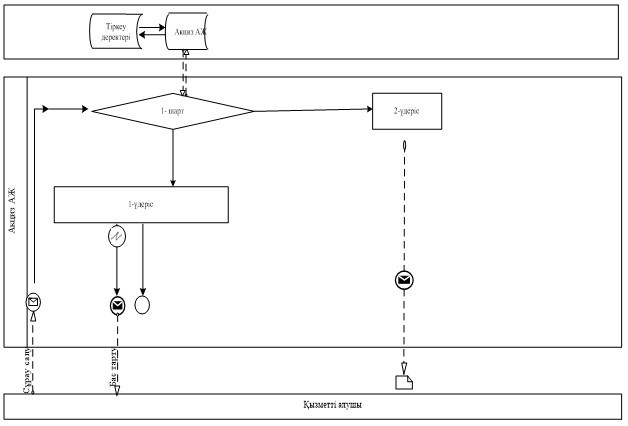 «Темекі өнімдеріне акциздік таңбалар беру»
мемлекеттік көрсетілетін қызмет көрсетудің бизнес-үдерістерінің анықтамалығы*ҚФБ – құрылымдық-функционалдық бірлік: көрсетілетін қызметті берушінің құрылымдық бөлімшелерінің (қызметкерлерінің), мемлекеттік кірістер органдарының өзара іс-қимылдары;	–  мемлекеттік көрсетілетін қызмет көрсетудің басталуы немесе аяқталуы;- көрсетілетін қызметті алушының рәсімінің (іс-қимылының) және (немесе) ҚФБ атауы;	–  таңдау нұсқасы;–  келесі рәсімге (іс-қимылға) өту.«Темекі өнімдерінеакциздік таңбалар беру»мемлекеттік көрсетілетін регламентіне3-қосымшаАқпараттық жүйе арқылы «Темекі өнімдеріне акциздік таңбалар беру»
мемлекеттік көрсетілетін қызмет көрсетудің бизнес-үдерістерінің анықтамалығы  *ҚФБ – құрылымдық-функционалдық бірлік: көрсетілетін қызметті берушінің құрылымдық бөлімшелерінің (қызметкерлерінің), мемлекеттік кірістер органдарының өзара іс-қимылдары;	–  мемлекеттік көрсетілетін қызмет көрсетудің басталуы немесе аяқталуы;- көрсетілетін қызметті алушының рәсімінің (іс-қимылының) және (немесе) ҚФБ атауы;	–  таңдау нұсқасы;–  келесі рәсімге (іс-қимылға) өту.«Темекі өнімдеріне акциздік таңбалар беру»мемлекеттік көрсетілетін регламентіне1-қосымша«Темекі өнімдеріне акциздік таңбалар беру»мемлекеттік көрсетілетін регламентіне2-қосымша